3.Škola v prírode s výcvikom tenisu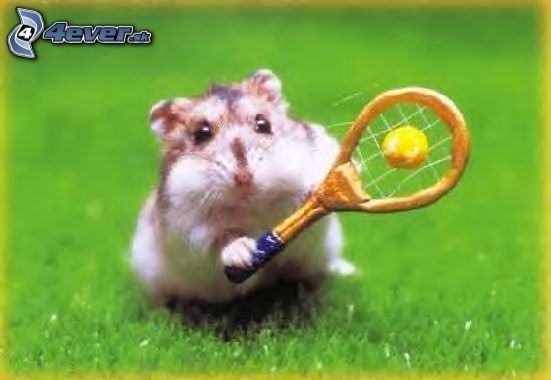 Odborný garant: Doc.PaedDr.Jirí Michal, Ph.D., UMB Banská BystricaFotogaléria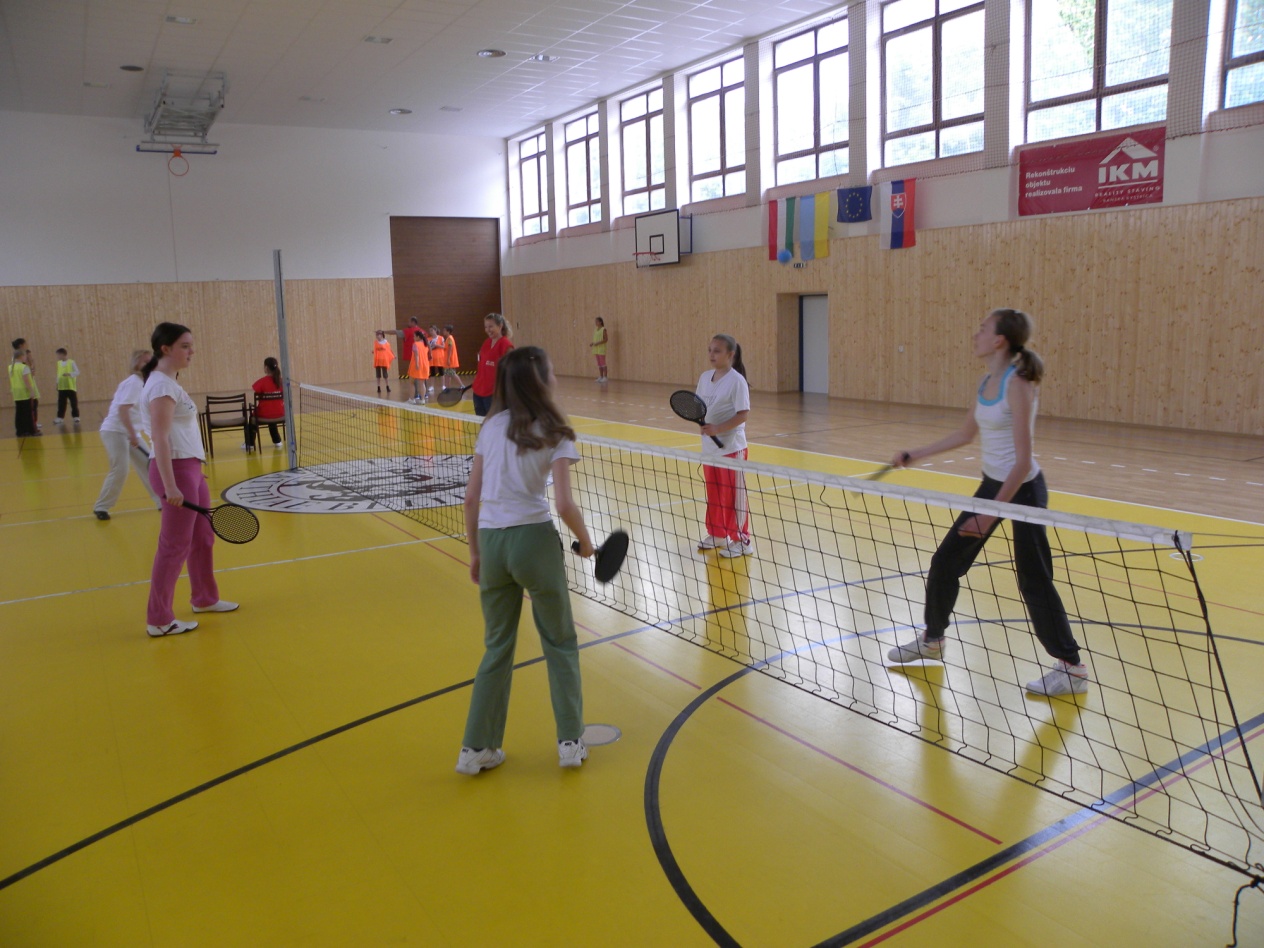 Škola v prírode s výcvikom tenisu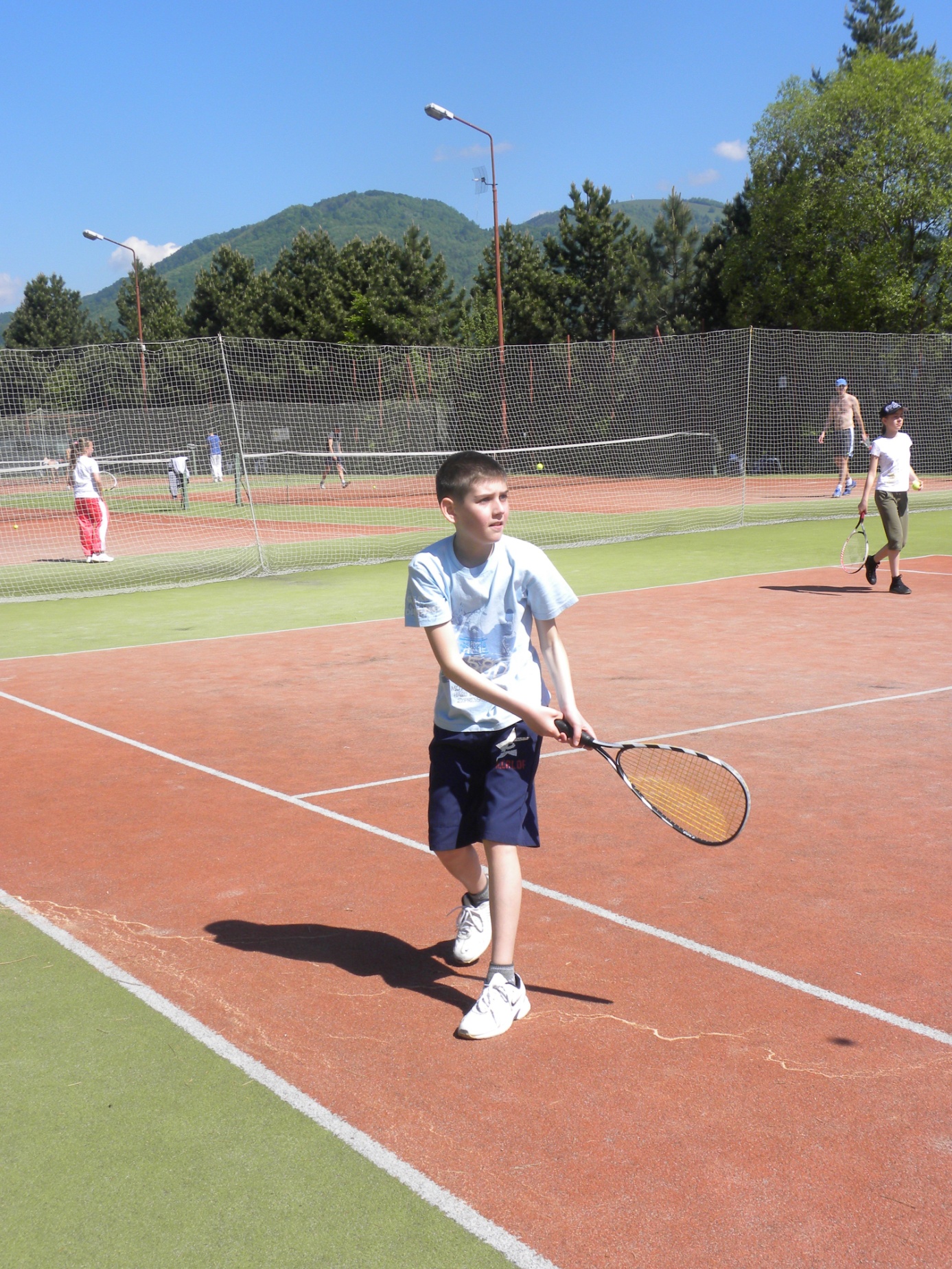 Tenisové nádeje v akcii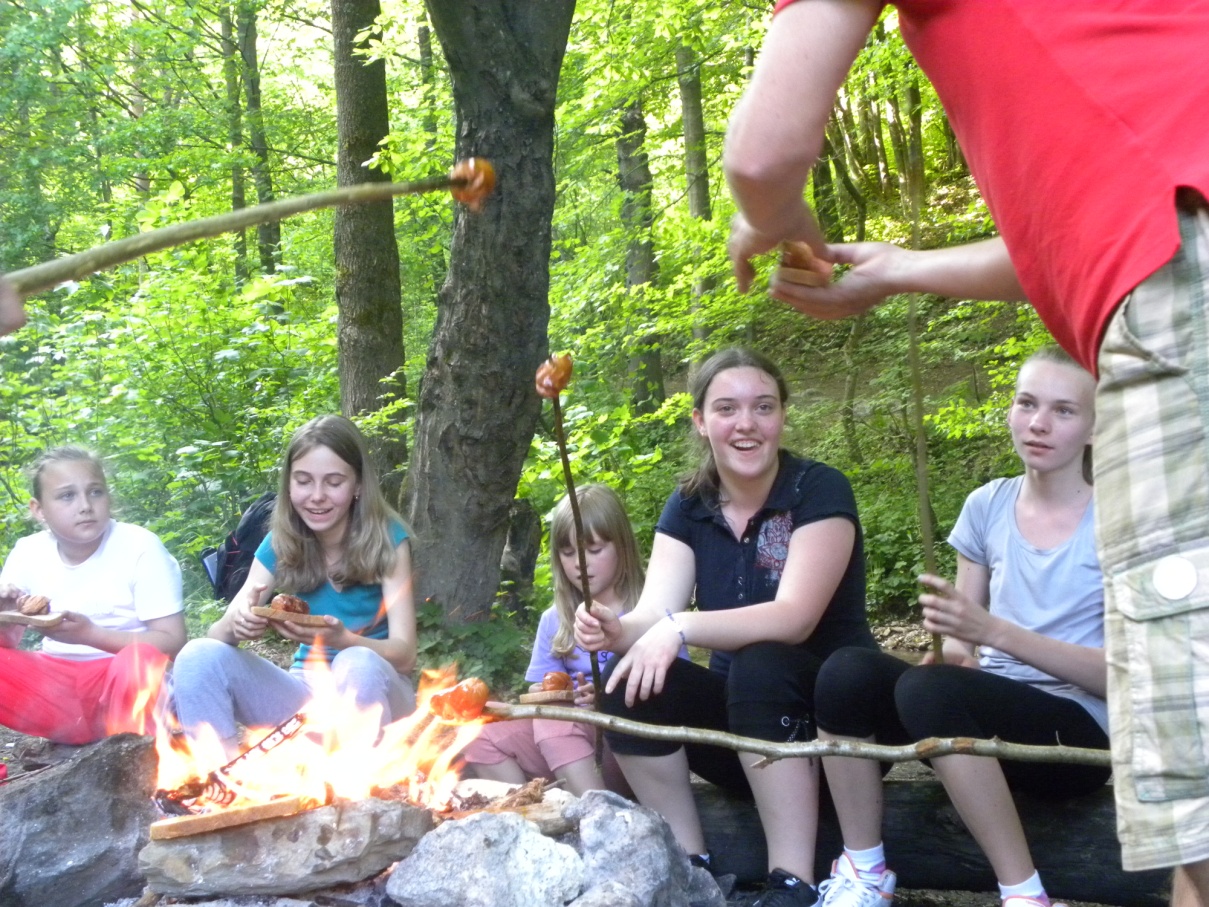 Aktivity tenistov v prírode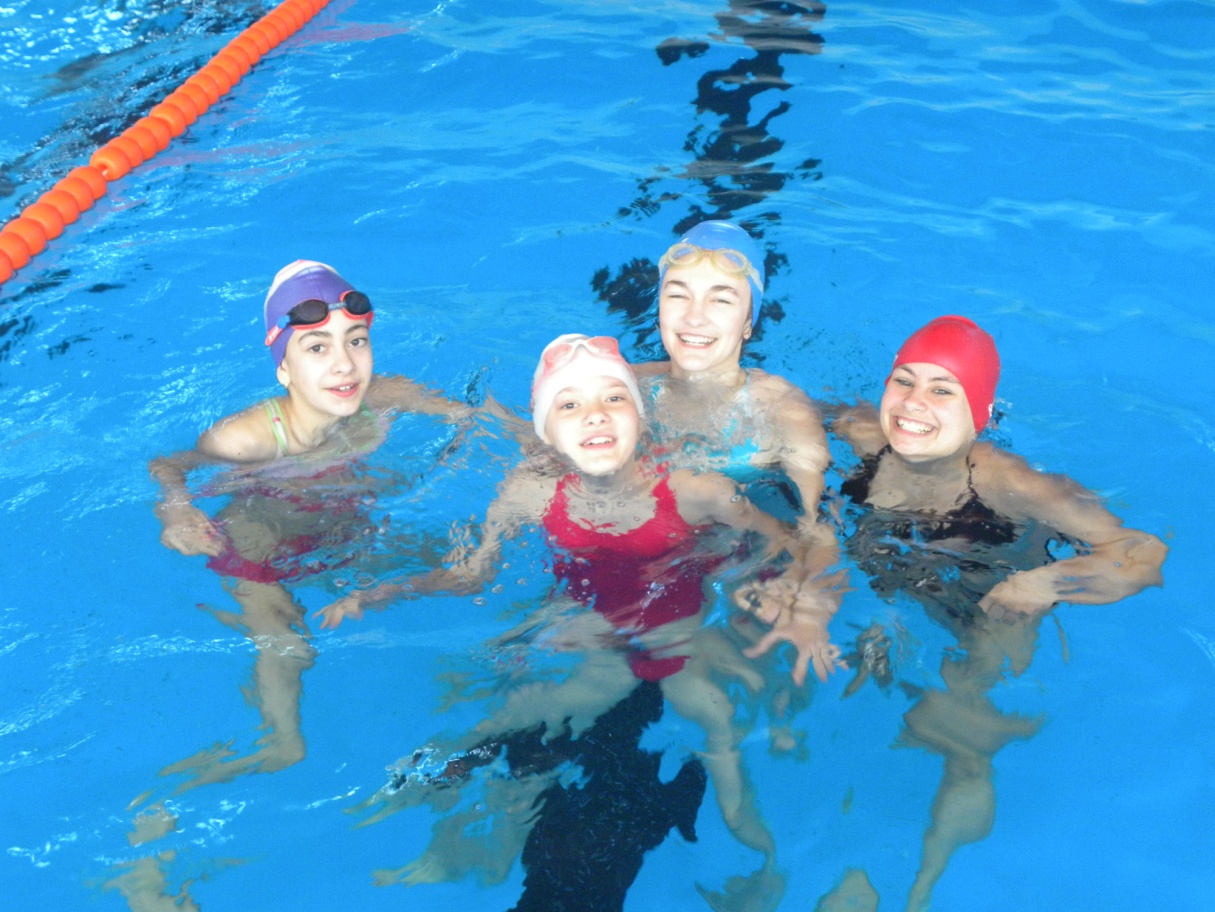 Sprievodné aktivity – aj v bazéne...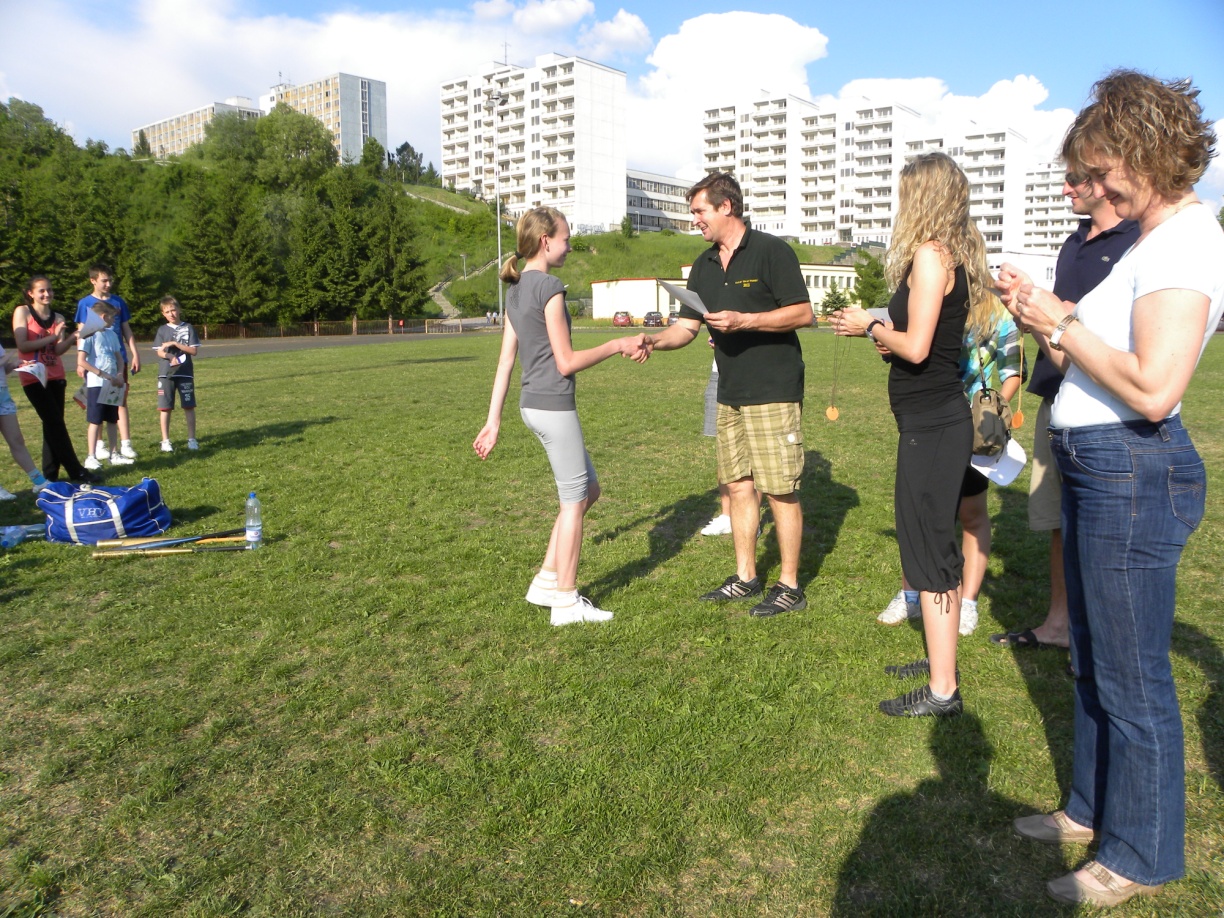 Záverečné vyhodnotenie a odovzdávanie cien...Hodnotenie odborného garantaOdborný garant stanovil pre kurz nasledujúce ciele, ktoré boli realizované počs 34 hodín tenisového výcviku, 10 hodín voľnočasových aktivít (hry, bazén, fitnes centrum) a 2 hodín metodiky prostredníctvom videoprojekcie: nácvik a zdokonaľovanie základných techník tenisu (nácvik nových trendov v tenise )rozvíjať telesnú zdatnosť, vytrvalosť, vytvárať kladný vzťah k prírode a jej ochrane,osvojiť si poznatky o tenisovom výstroji upevniť kolektív, získať nových priateľov a prostredníctvom vzťahov si vypestovať trvalý záujem o letné športové aktivity.Termín konaniaMiesto konaniaPočet účastníkovZúčastnené krajiny14.-20.52011UMB Donovaly21(17 detí + 4 pedagógovia)UkrajinaRumunskoMaďarskoSrbsko